Ankietaidentyfikująca propozycje inwestycji przedsiębiorców 
w ramach ponadregionalnego sieciowego produktu turystycznegoPotrzeba uzyskania poniższych danych wynika z inicjatywy utworzenia klastra turystycznego, celem którego będzie wzmocnienie wizerunku ziemi biłgorajskiej, janowskiej i roztoczańskiej jako miejsca atrakcyjnego turystycznie oraz zawiązanie i wsparcie powiązań kooperacyjnych przedsiębiorstw turystycznych na tym obszarze. Klaster turystyczny stanie się narzędziem do pozyskania funduszy unijnych w nowym okresie programowania. Dofinansowanie w ramach klastra będzie można uzyskać m.in. na wyposażenie lub budowę obiektów turystycznych, promocję i działania informacyjne. Podjęte działania inwestycyjne pozwolą na utworzenie ponadregionalnego sieciowego produktu turystycznego opartego na rdzeniu produktu, tj. miastach: Biłgoraj, Janów Lubelski i Zwierzyniec (mapa). 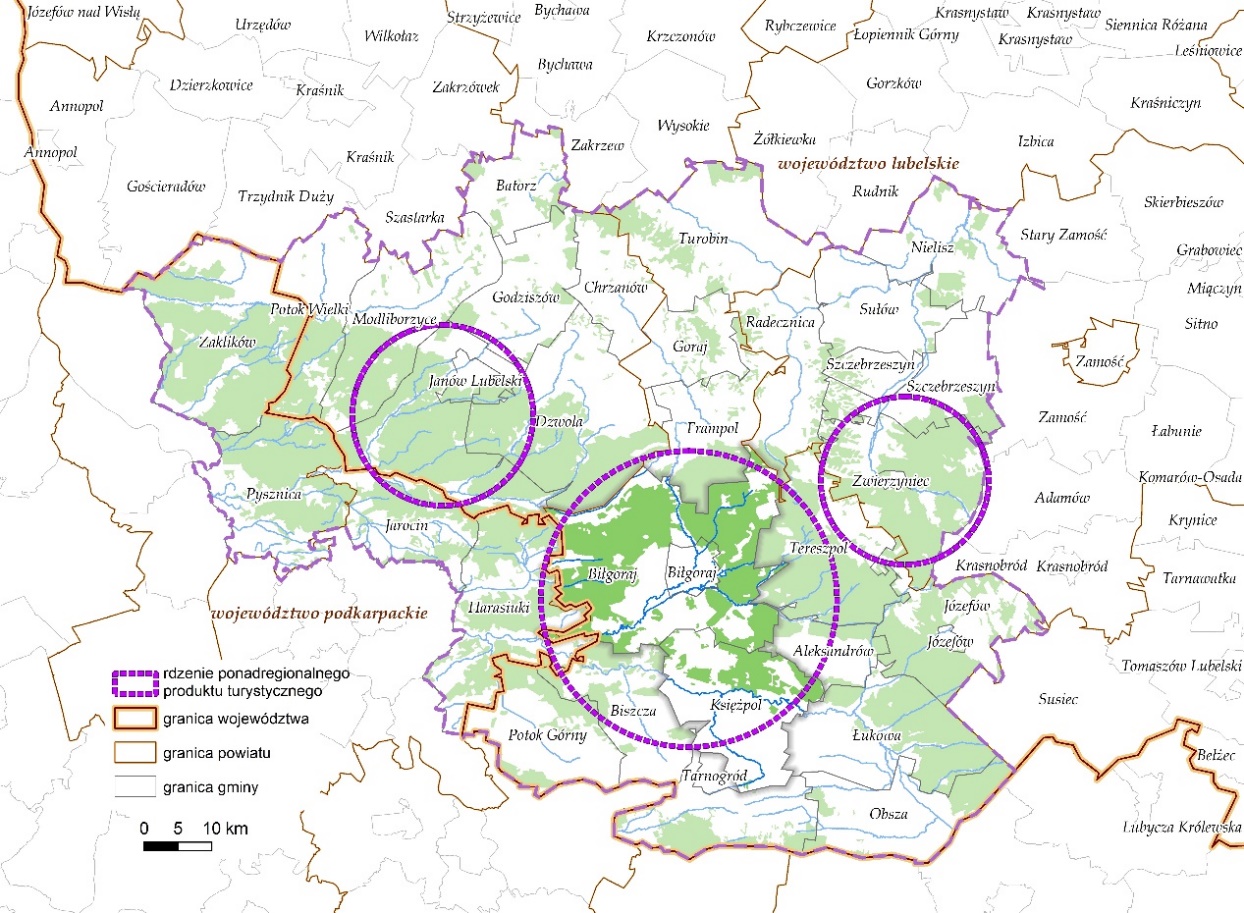 Z uwagi na przyjęty harmonogram realizacji projektu, wypełnione ankiety należy przesłać w terminie do 13 lutego 2015 r. Ankieta w wersji elektronicznej dostępna jest na stronie internetowej: http://www.mofbilgoraj.pl/.  Wypełnioną ankietę można przesłać na adresy: e-mail: biuro@eurocompass.pl lub pocztą tradycyjną: Urząd Gminy Biłgoraj, ul. Kościuszki 88, 23 - 400 Biłgoraj z dopiskiem „Ankieta”. W przypadku dodatkowych pytań prosimy o kontakt z niżej wymienionymi osobami, przedstawicielami firmy EuroCompass Sp. z o.o.:Beata Filipowicz, tel. 81 440 80 90, kom. 785 550 869, Karolina Szeląg, tel. 81 440 80 90, Przy zaznaczeniu odpowiedzi „TAK” prosimy o podanie danych przedsiębiorstwa / osoby 
w celu późniejszego nawiązania kontaktu.  Poniżej propozycja inwestycji z branży turystycznej, na realizację której chcą Państwo pozyskać dofinansowanie: .1. Czy są Państwo zainteresowani przystąpieniem do Klastra turystycznego? (prawidłową odpowiedź proszę zaznaczyć krzyżykiem) TAK NIE2. Dane przedsiębiorstwa2. Dane przedsiębiorstwa2. Dane przedsiębiorstwaNazwa przedsiębiorstwaMiejsce prowadzenia działalnościZakres prowadzonej działalnościOsoba do kontaktuimię i nazwiskoOsoba do kontaktutelefonOsoba do kontaktue-mail3. Propozycja inwestycji - 13. Propozycja inwestycji - 1Zakres inwestycjiUzasadnienie realizacji inwestycji w kontekście aktywizacji gospodarczej obszaru, tworzenia nowych miejsc pracy i alternatywnych źródeł utrzymania dla rolnictwa, podniesienia atrakcyjności turystycznej obszaruPlanowane miejsce realizacji inwestycjiPlanowany okres realizacji inwestycjiSzacowana wartość inwestycji (netto)3. Propozycja inwestycji - 23. Propozycja inwestycji - 2Zakres inwestycjiUzasadnienie realizacji inwestycji w kontekście aktywizacji gospodarczej obszaru, tworzenia nowych miejsc pracy i alternatywnych źródeł utrzymania dla rolnictwa, podniesienia atrakcyjności turystycznej obszaruPlanowane miejsce realizacji inwestycjiPlanowany okres realizacji inwestycjiSzacowana wartość inwestycji (netto)4. Inwestycje publiczne4. Inwestycje publiczneWykaz inwestycji publicznych, wspomagających rozwój działalności (np. budowa drogi)